Title of the paper for MWP Symposium in Matsue (16pt)Author1†, Author2‡, and Author 3* (12pt)†Affiliation1, City, Postal code, Country (10pt)‡Affiliation2, City, Postal code, Country
*Affiliation3, City, Postal code, CountryE-mail: xxxx@xxxxxx.xxxAbstractAbstract goes here within 35 words (300 characters).Introduction (12pt)This template, modified in MS Word 2013 and saved as a “MS Word Document (docx)” for the PC, provides authors with most of the formatting specifications needed for preparing electronic versions of their papers. The manuscript should be written in accordance with the standard template. The paper It must be no longer than 4 pages and no less than 2 pages in length, including a 35-word abstract, tables, figures, acknowledgement and references. Only a manuscript in English is acceptable. Page margins of top, left, right and bottom should be set 25 mm, 15 mm, 15 mm and 20 mm, respectively. Use 10 point Century, Times New Roman, or related serif font-shapes for main bodies.Subsections (10pt)Subsection is also available with the same font manners as a main body.Figure and tablesPlace figures and tables at the top and bottom of columns. Avoid placing them in the middle of columns. Large figures and tables may span across both columns. Figure captions should be below the figures; table heads should appear above the tables. Insert figures and tables after they are cited in the text. Use the abbreviation “Fig. 1,” even at the beginning of a sentence. Use 9 point Century, Times New Roman, or related serif font-shapes for Figure labels. Use words rather than symbols or abbreviations when writing Figure axis labels to avoid confusing the reader.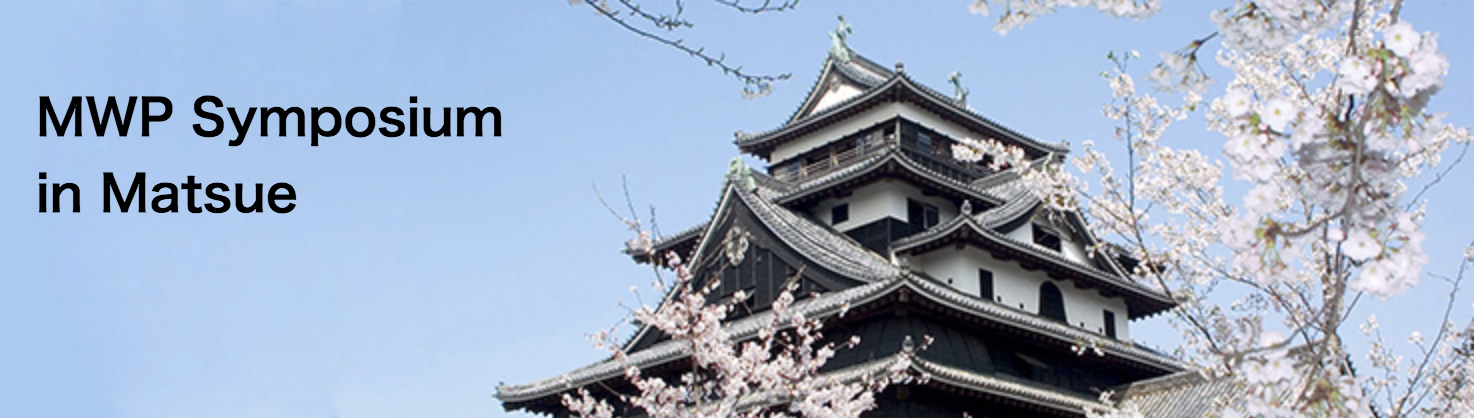 Fig.1 The font size of the caption should be 9 pt.ReferencesThe template will number citations consecutively within brackets [1]. The sentence punctuation follows the bracket [2]. Refer simply to the reference number, as in [3]–do not use “Ref. [3]” or “reference [3]” except at the beginning of a sentence: “Reference [3] was the first ...AcknowledgmentAcknowledgement is also available in the manuscript.ReferencesK. Ashton et al., “That ‘internet of things’ thing.” RFiD Journal, vol. 22, no. 7, p.１ (2011).Nostradamus, “Tratado de las Confituras,” (1555).